GEOGRAFIAPROJETO DIAMANTE CINTILANTEOBSERVE O MAPA ONDE A PRESENTA AS MINAS DE DIAMANTES NO MUNDO.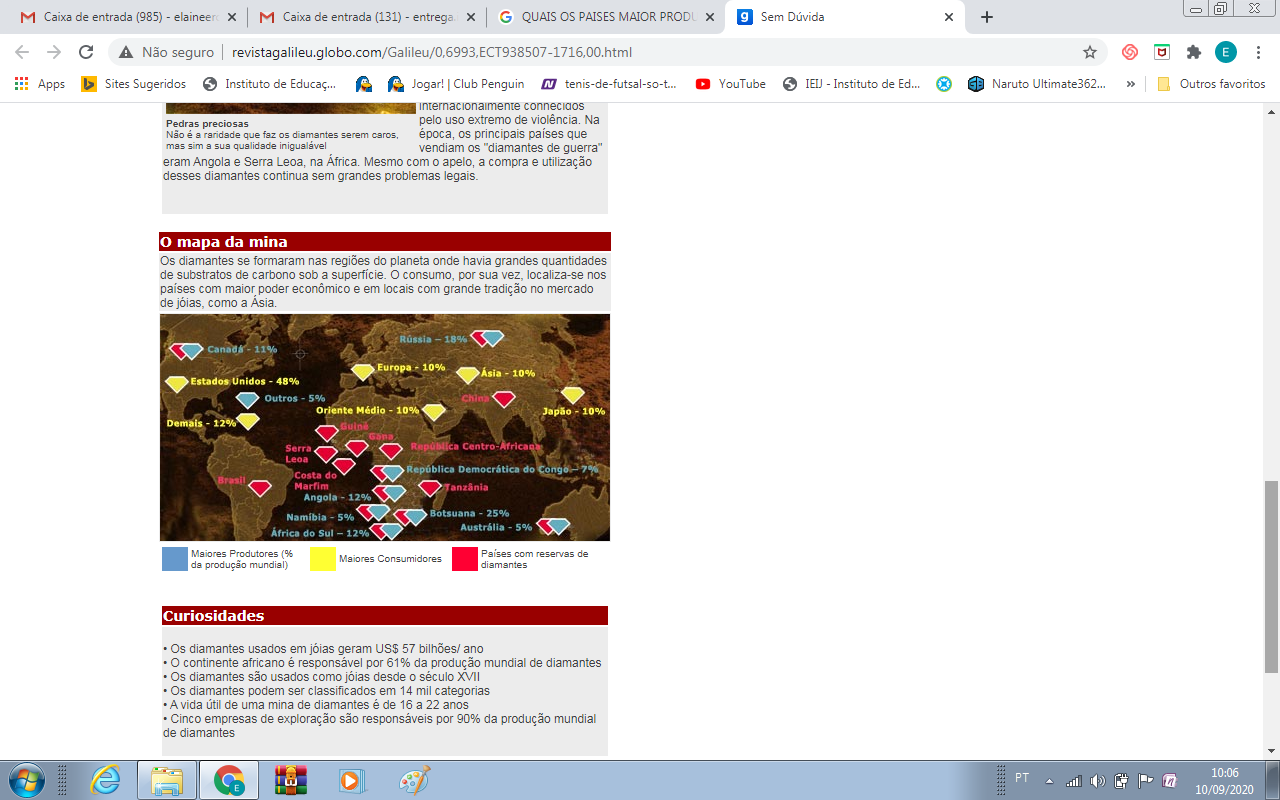 MAPA RETIRADO DA REVISTA GALILEUPRIMEIRO LEIA COM ATENÇÃO AS LEGENDAS E OBSERVE OS PAÍSES E CONTINENTES QUE TEM RESERVAS DE DIAMANTES, OS MAIORES CONSUMIDORES E OS MAIORES PRODUTORES.AGORA MONTE UMA TABELA COM AS INFORMAÇÕES DE CADA PAÍS E CONTINENTE APRESENTADO.PAÍSO QUE ELE É: PRODUTOR, CONSUMIDOR OU TEM RESERVAS DE DIAMANTESCANADÁESTADOS UNIDOSBRASILÁFRICA DO SULANGOLARÚSSIAEUROPAÁSIA